Partie 1 : restitution des connaissances (8 points)Répondez par VRAI ou FAUX, et corrigez les énoncées fausses. (4 points)Donnez le terme approprié pour chaque énoncé. (4 points)Permet d’observer les objets microscopiquesPermet de dégager les êtres vivant du solComposé d’êtres vivants et de composante non vivantesUnité structural des êtres vivantsPartie 2 : raisonnement scientifique et communication écrite et graphique (12 points)EXERCICE 1 (7 points)On se propose d'étudier les échanges gazeux dans l'organisme en utilisant les deux tableaux suivants.Compare les taux de gaz dans les deux airs (inspiré et expiré)………………………… …………… ……… … …  … ………… …………… ……………… …    Compare les quantités de gaz contenus dans les deux sangs (veineux et artériel) …………………………………………………………………………………………………………………..................Quelles conclusions se dégagent de la comparaison des deux tableaux ? …………………………………………………………………………………………………………………..................Quel lien constates-tu entre les deux tableaux ? …………………………………………………………………………………………………………………..................EXERCICE 2 (5 points)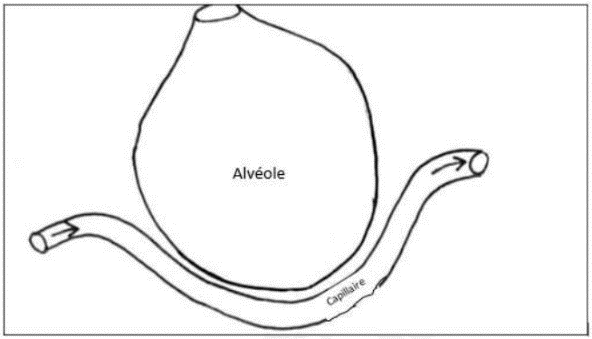 Ce schéma ci-dessous représente une alvéole pulmonaire et un capillaire sanguin. Reproduis le schémaComplète ce schéma : en indiquant par une flèche rouge ce que devient le dioxygène contenu dans les alvéoles Pulmonaires.Pour cela, utilise les données du tableau ci-dessous en le légendant grâce aux mots suivants : air alvéolaire, dioxygène, sang.ROYAUME DU MAROCMINISTERE DE L’EDUCATION NATIONALDIRECTION PROVINCIAL OUARZAZATECOLLEGE EL-ATLAS EL KEBIRContrôle1 1ACSCIENCE DE LA VIE ET DE LA TERREAnnée scolaire : 2019/2020Nom et prénom :…………………….…….Classe : …………………Note :énoncésVFCorrection si fauxLa forêt est un milieu naturelLors de la respiration l’Homme absorbe l’O2 La respiration chez le poisson est dite pulmonaireLa paramécie est un être vivant unicellulaireComposition de l'air inspiré et expiréoxygèneDioxyde de carboneazoteAir inspiré20.80.0379.2Air expiré164.479.2Nature et quantité des gaz retirés de 100cm3 de sang.oxygèneDioxyde de carboneazoteSang veineux10 cm350 cm32 cm3Sang artériel20 cm340 cm32 cm3Air à l’entrée des alvéolesAir à la sortie des alvéolesQuantité d’oxygène 21%16%